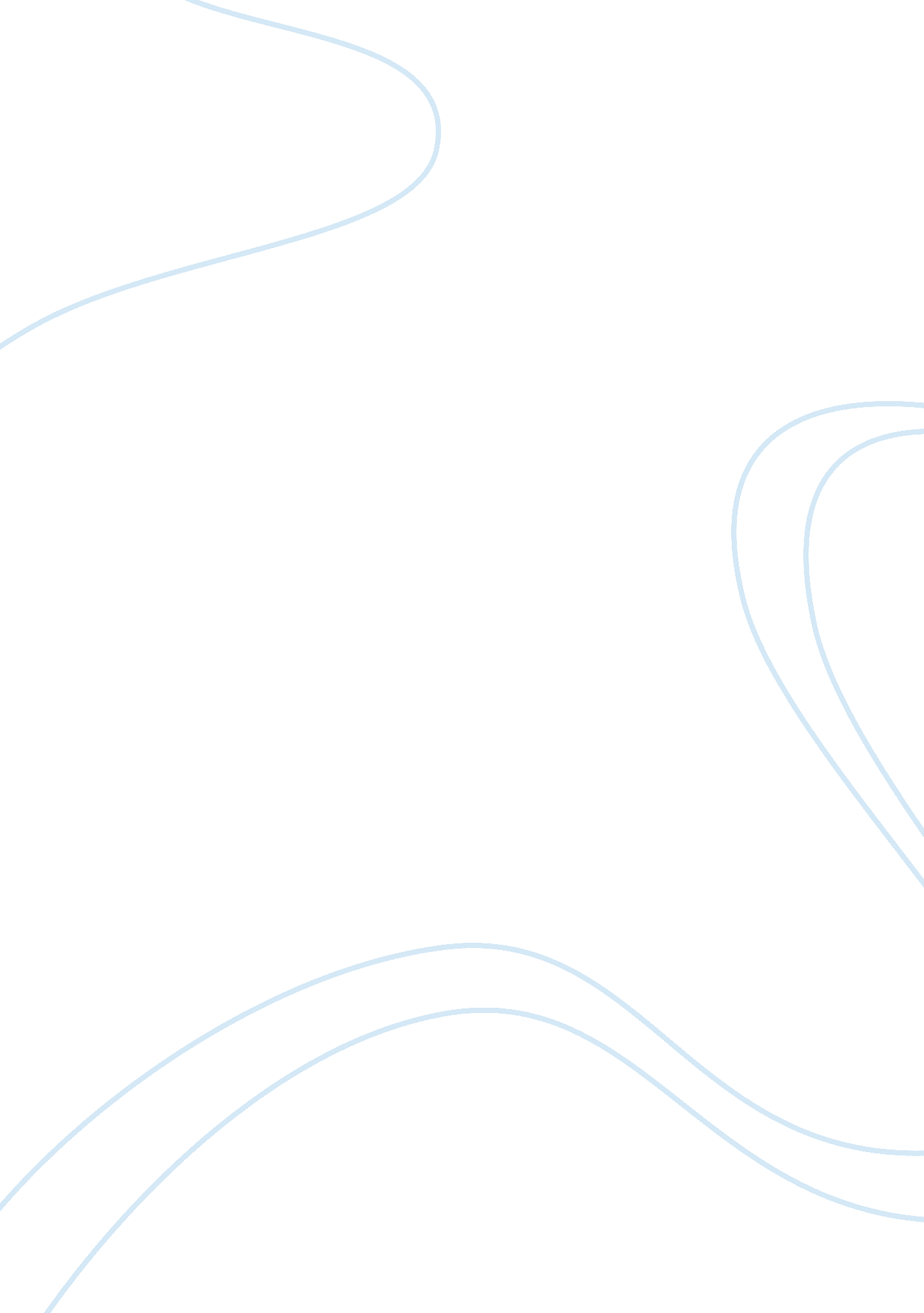 Times and dangerous outcomes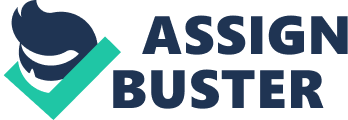 Defense Secretary Robert Gates stated that though al-Charier “ is no bin Laden,” that AY Qaeda should still be considered a serious threat (“ Newscast: AY-Qaeda names Charier as new leader”). The goals in continuous AY Qaeda strikes are to “ bleed America economically” and therefore bringing war on American soil; almost as revenge (“ AY Qaeda calls for fresh wave of terror”). The urgency of frequent attacks and many on the scale of September 1 lath was clear. Central reasoning around AY-Shari’s revenge involve a concern or his religion and what he believes is essentially, in his eyes, morally correct. When one has the power to correct what he believes is wrong and a group of vulnerable and blind followers, there is no avoiding the rampage that may follow. A set of beliefs, obscure morals and impacting events can strongly influence the power of a leader, being it for the good, or the absolute worst. AI- Shari’s wife and children were murdered under a United States attack in Afghanistan, his hatred for America only being a natural consequence, though ever actually stated by al-Charier himself. “ AY-Charier appointed al Qaeda new leader”). Jihad is widely known as a war against “ unbelievers,” which is what AY-Charier is pushing for so much. He feels he United States needs to be taught a lesson due to the fact that the United States is fighting a “ continuous war on Islam and Muslims” (“ AY Qaeda boss Amman al-Charier”). Power has the ability to consume a man and lead him to seek what he believes is fair and equal, what he has been taught to believe and what he has witnessed. The reality is that “ an eye for an eye makes the whole world blind” and AY-Charier doesn’t care as long as his world can see clearly. If he believes the needs of himself and, what he states is his religion, have been met, the needs of and consequences all the others experience do not and will never matter. As stated by Lord Acton, “ Power tends to corrupt, and absolute power corrupts absolutely. Great men are almost always bad men. ” Power overtakes a man such as AY-Charier and leads to, many times, dangerous outcomes. 